Муниципальное  казенное дошкольное образовательное учреждение города Новосибирска«Детский сад компенсирующего вида № 312 «Жемчужинка»департамента образования мэрии города Новосибирска Проект «КАК ВЕРНУТЬ СУДАРЕЙ И СУДАРЫНЬ» Бебик Марина Семеновна, воспитатель МКДОУ д/с № 312Новосибирск 2017Лес, точно терем расписной,
Лиловый, золотой, багряный,
Веселой, пестрою стеной
Стоит над светлою поляной…..(И.Бунин) Кто из нас не знает строк А. С. Пушкина, С. Есенина, И. Бунина.  Многие русские поэты, музыканты и художники, сидя на веранде или в саду усадьбы,  обращались к этой прекрасной поре – осени. Слушая эти строки, музыку и рассматривая картины русских художников, в один из осенних, сентябрьских дней,  нам с ребятишками захотелось обращаться друг к другу  вежливо, благородно и достойно, уважительно называя как женщину, так и мужчину.-Скажите, как вы обращаетесь к незнакомке или к незнакомцу в автобусе, в очереди или на улице (ответы участников).Так вот, для того, чтобы мы с ребятами обращались друг к другу вежливо и красиво, мы решили вернуться к истокам русской культуры обращения. В наше время, к сожалению, пока нет устоявшихся общепринятых форм обращения. То разнообразие формул речевого этикета, которое существовало в России до революции (сударыня, сударь, барышня, милостивый государь, ваше благородие), мы потеряли. И сейчас к незнакомому человеку в общественном месте вынуждены, как правило, обращаться безлично, со словами «прошу прощения», «будьте добры», «позвольте». А ведь от нашего обращения к человеку зависит не только качество коммуникации, но и успех в последующих отношениях. Неужели у нас исчезла культура взаимного уважения друг к другу, и прежде всего между незнакомыми людьми? Конечно, вводить эти обращения с помощью какого-то циркуляра не стоит. Все равно не приживется. Но попытаться, помня, что многое из утраченного обеднило нашу бытовую культуру, можно! Дать возможность нашим детям, в будущем,  не употреблять такие обращения, как «тетенька» или «дяденька», «мужчина» или «женщина» в которых нет приветливости, благожелательности, а  использовать старинные русские слова «сударь» или «сударыня». А также помочь нашим детям воспитать в себе  моральные качества, которые будут соответствовать этим обращениям. Проект мы назвали «Как вернуть сударей и сударынь» Целью проекта является: сохранение и распространение русской культуры обращения и этикета, через историческую и семейную преемственность поколений, при активном участии детей, родителей и педагогов; воспитание бережного отношения к историческому и культурному наследию народов России Задачи проекта:  Развитие  тонких душевных чувств (доброты, сострадания, сочувствия, совестливости) и высоких нравственных качеств (честности, достоинства, верности, толерантности, любви к Родине и др.); Прививать нравственные качества, характерные для мальчиков (сударей) и девочек (сударынь).Способствовать проявлению потребности в выполнении норм и правил поведения, соответствующих своему полу и возрасту.Воспитывать патриотов России, проявляющих уважительное отношение к культуре других народов.Воспитывать культуру речевого этикета дошкольников.Обогащать представления детей о нормах этикета, принятых в семье (сл. 3)Методы работы: подбор литературы;разработка бесед, соответствующих темам проекта;анкетирование родителей о воспитании мальчиков или девочек;проведение бесед с детьми;игры разной направленности: дидактические, сюжетно-ролевые, театрализованные, подвижные, хороводные и др.;продуктивные виды деятельности: рисование, аппликация, лепка, конструирование и др.;использование музыкального сопровождения;слушание русской народной и классической  музыки;чтение и сочинение сказок, стихов, рассказов;рассматривание иллюстраций и картин художников Принципами проекта являются:Принцип деятельности, принцип гуманности, принцип вариативности, принцип непрерывности, принцип возрастной соотнесенности, принцип активности В результате проекта мы ожидали и добились:Повышение интереса детей и родителей к проекту, активное участие.Введение в речь детей и родителей старо – русского обращения: «сударь» и «сударыня».Проявление детьми благодарности, заботливости и внимания по отношению к родителям, повышение значимости семьи в своей жизни;Разработка консультаций для родителей и педагогов по этическому воспитанию детей.Желание детей отразить свои чувства в художественно-творческой деятельности.Содействие педагогов и родителей возрождению культуры русских традиций семейного воспитания как способу проявления мужественности и женственности, закреплению связей между членами семьи.Наличие фотоотчета о проведенных мероприятиях, праздниках по проекту.Эстетичность представленных работ детей, родителей с использованием разнообразных средств изобразительного искусства Разделы проекта:Культура обращения разных народов и исторических эпох, через моральные качества человека Изучая данный раздел, мы были: сударынями и сударями, добрыми молодцами и красными девицами, леди и джентльменами, мадам и месье, панами и пани. Подбирали одежду, играли в игры:  «Благородные поступки», русские народные игры: «Ручеек», «Коромысло», «Собираемся в гости», «Чемодан и сумочка», проводили дефиле парижской моды и оформили «Альбом мод». Родители нашли и подарили нам довоенный сундук, который мы назвали «Сундук старой барыни», в него мы собирали и собираем экспонаты проекта. Из истории вещей В этом разделе, мы с ребятишками узнали, в виде презентаций, историю столовых приборов, когда появилось зеркало, зонтик, для чего, в высшем обществе были введены «судариум» и «пентиум» - носовые платочки. К вашему сведению, в России, первые носовые платочки назывались – «ширинками». Чтобы рассмотреть и пощупать эти предметы обихода, нами были созданы мини – музеи. О шляпках, галстуках и галстуках – «бабочка», готовили, в виде сообщения, дети с родителями, а также придумывали свои модели шляпок и галстуков для показа на групповом празднике «Час светского удовольствия». В практическую работу мы включили аппликацию - «Носовые платочки», ручной труд – «Зеркало». Платочки, для мини – музея нам обвязывала, бабушка нашей воспитанницы, а также специально для проекта, были пошиты кружевные платочки из легкой ткани, чтобы приблизится к той эпохе, сударей и сударынь. Кто такой культурный человек ( Этот раздел был посвящен культуре поведения: за столом, в театре, в магазине, музее, транспорте, библиотеке, на улице. Проведены беседы, сюжетно – ролевые игры, эстафета – «Сервировка стола», игры по правилам дорожного движения. После беседы и проигрывания ситуаций, нами были разработаны карты – этикета. Родители, вместе с ребятишками подготовили карты – этикета: «В гостях у бабушки и дедушки» и «В Зоопарке».Русская культура (русская изба, народные праздники, песни, игры, символы) .Данный раздел был посвящен всему нашему, исконно русскому: русские символы, русская изба, русский костюм (косоворотки и сарафаны, шили мамы, бабушки на каждого ребенка), кокошники (были изготовлены на ручном труде из картона с элементами лепки). Вместе с музыкальным руководителем было проведено занятие – «Хороводные песни», а с учителем - дефектологом по физической культуре – «Богатырские игры». Родители с детьми готовили материал об оберегах русской избы и рассказывали о том, как они оберегают свое жилище.Русские писатели и поэты для сударей и сударынь Беседы о русских писателях и поэтах, «Викторина по сказкам А.С.Пушкина». Одну из бесед посвятили баснописцу И.А.Крылову, и на основе одной из прочитанных басен, «Стрекоза и муравей», поставили спектакль, в котором участвовали: дети, родители и педагоги. Дети вместе с родителями были авторами и художниками, изготовили книжки – малышки про животных. В нашей группе существует традиция – каждый выпуск оставляют для следующих поколений книжки – малышки.Семейные ценности Во время изучения данного раздела каждая семья составила свою родословную и дети рассказали о своих родных. Оформили альбомы «Профессии мамы», «Профессии папы», беседуя с детьми о семье – разыгрывали ситуации общения в семье между мужем и женой, братом и сестрой, бабушки и дедушки с внуками. Ребятишкам очень понравилось играть семейные роли. С большим энтузиазмом дети рассказывали о своих семейных традициях и изобразили их в рисунках, либо описали вместе с родителями. Еще одной традицией нашей группы является празднование дня рождения группы, он был разработан в стиле проекта, «Час светского удовольствия». К  конкурсу новогодних гирлянд каждая семья изобразила, в основном, свою семью, и назвали мы ее «Вместе весело шагать».  Изобразительное искусство и классическая музыка – часть воспитания сударей и сударынь  Этот раздел говорит, сам за себя, посвящен изучению произведений композиторов и художников. Беседа «Дети на картинах известных художников», слушание классической музыки П.И.Чайковского, С.С.Прокофьева «Петя и волк», былины и сказки Н.А.Римского – Корсакова. Классическую музыку мы слушаем в течение года. Мамы поделились любимыми колыбельными своих детей. Юные художники нашей группы изобразили в своих рисунках любимые жанры изобразительного искусства: портрет, натюрморт, пейзаж.  Выпускной бал Проект «Как вернуть сударей и сударынь», мы закончили выпускным балом, в котором присутствовали элементы светского бала девятнадцатого, начала двадцатого века.Заключение: - Глубокоуважаемые милостивые, сударыни, покорнейше благодарю вас за совместную работу.  Желаю, вам здравствовать, процветать и детей своих наставлять на русскую культуру и русское обращение.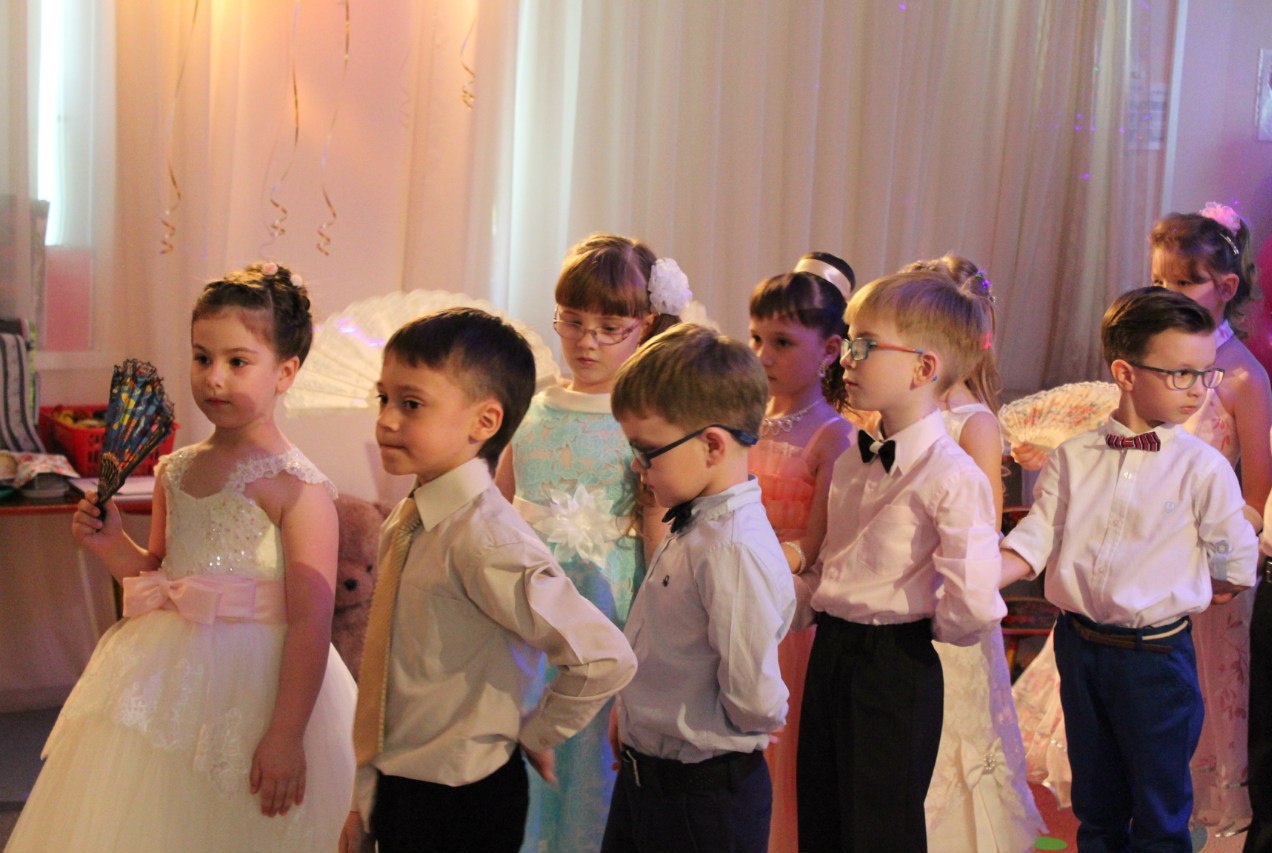 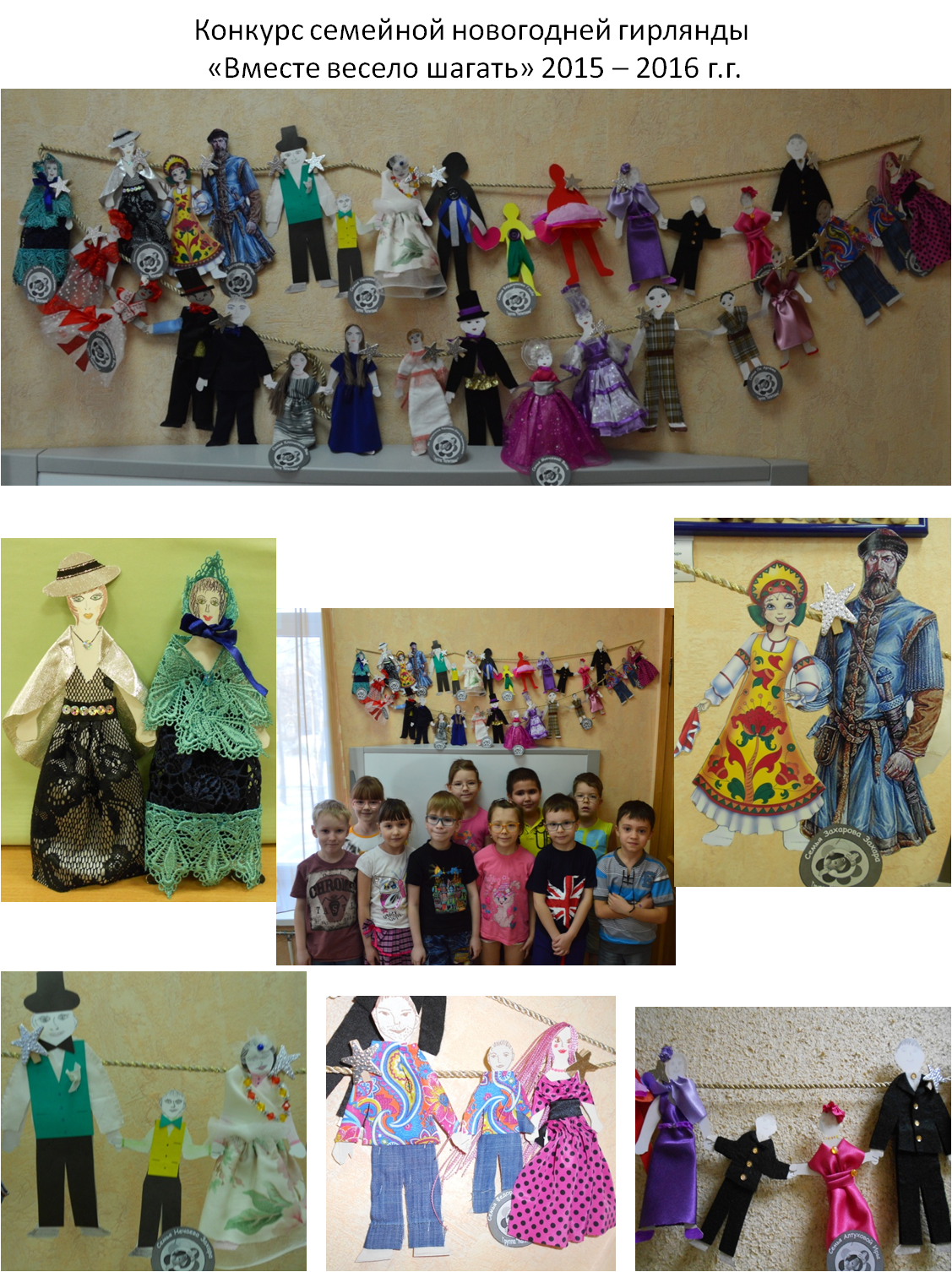 